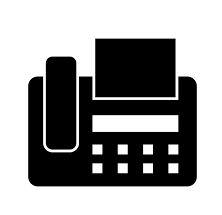 ________________________________________To: Company: Fax: Phone: ______________________________________________________________________From: Fax: Phone: E-mail: ______________________________________________________________________NOTES: